禹州市范坡镇下坡村道路工程招标公告1、招标条件	禹州市范坡镇下坡村道路工程已由相关主管部门批准建设，资金已落实，招标人为禹州市范坡镇人民政府。该项目已具备招标条件，现对该项目施工进行国内公开招标。2、项目概况及招标范围2.1工程名称：禹州市范坡镇下坡村道路工程2.2招标编号：JSGC-J-20180202.3 工程规模：本工程位于禹州市境内，主要内容为范坡镇下坡村道路工程，预算资金为60.6639万元；2.4资金来源：财政资金2.5招标范围：施工招标文件、工程量清单、施工设计图纸、设计变更、答疑纪要及补充文件等范围内的所有工程内容；2.6质量要求：合格2.7发包方式：总承包2.8计划工期：60日历天2.9标段划分：本项目不划分标段，控制价：606639.00元3、投标人资格要求3.1符合《中华人民共和国政府采购法》第二十二条规定的要求：（一）具有独立承担民事责任的能力；（二）具有良好的商业信誉和健全的财务会计制度；（三）具有履行合同所必需的设备和专业技术能力；（四）有依法缴纳税收和社会保障资金的良好记录（提供近期依法缴纳税收的完税证明和社会保险缴纳票据凭证）；（五）参加政府采购活动前三年内，在经营活动中没有重大违法记录（提供书面承诺，格式自拟）；（六）法律、行政法规规定的其他条件。3.2投标人须具有中国境内注册的独立法人资格(指营业执照)；3.3投标人须具有企业基本帐户的银行开户许可证；3.4投标人须具备公路工程施工总承包叁级及以上（含叁级）资质，且具有有效的安全生产许可证； 3.5拟派项目经理须具有公路工程专业贰级及以上注册建造师资格，具有中级及以上职称证书、有效的B类安全生产考核合格证，且无在建工程；技术负责人须具有人民政府或行业主管部门颁发的相关专业中级及以上技术职称；专职安全员应具有C类有效的安全生产考核合格证；3.6投标人须具有最近3年内（2015年1月1日以来，以合同签订时间为准）顺利完成的合同价不小于本次招标规模的公路工程项目至少一个（以合同、中标通知书及竣工验收报告为准）。3.7投标人须提供近三年财务审计报告（2014、2015、2016年，若公司成立未满三年，需提供从成立年度财务状况算起）；3.8委托代理人、项目经理、技术负责人、专职安全员须为本公司在职员工，提供与本公司签订的劳务合同；3.9投标人须持有企业所在地或项目所在地人民检察机关查询行贿犯罪档案结果告知函（查询内容应包括企业、法定代表人、项目经理，并在有效期内）；3.10根据《河南省公路建设市场从业单位及人员信用管理办法》精神，信用等级被评定为D级的施工企业不得报名及购买相关资料。  3.11根据《关于在政府采购活动中查询及使用信用记录有关问题的通知》(财库[2016]125号) 和豫财购【2016】15号的规定，采购人或采购代理机构应当在供应商递交投标文件或响应文件时查询供应商信用记录。查询时将查询网页、内容进行截图或拍照，以作证据留存，截图或拍照内容要完整清晰。对列入失信被执行人、重大税收违法案件当事人名单、政府采购严重违法失信行为记录名单及其他不符合《中华人民共和国政府采购法》第二十二条规定条件的供应商，采购人、采购代理机构应当拒绝其参加政府采购活动。查询渠道：失信被执行人和重大税收违法案件当事人名单（查询网址“信用中国”网（www.creditchina.gov.cn））、政府采购严重违法失信行为记录名单（查询网址“中国政府采购”网（www.ccgp.gov.cn）。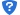 3.12本次招标不接受联合体投标；　　注：招标公告与招标文件要求不一致时，以招标文件为准。4、网上下载招标文件4.1持CA数字认证证书，登录【全国公共资源交易平台（河南省·许昌市）】“系统用户注册”入口（http://221.14.6.70:8088/ggzy/eps/public/RegistAllJcxx.html）进行免费注册登记（详见“常见问题解答-诚信库网上注册相关资料下载”）；4.2在投标截止时间前登录【全国公共资源交易平台（河南省·许昌市）】“投标人/供应商登录”入口（http://221.14.6.70:8088/ggzy/）自行下载招标文件（详见“常见问题解答-交易系统操作手册”）。5、投标报名时间及方式5.1报名截止时间：2018年 3  月 21  日9时整。(北京时间)；5.2报名方式：全国公共资源交易平台（河南省·许昌市）网上报名，详情请查询全国公共资源交易平台（河南省·许昌市）（www.xczbtb.com）首页办事指南中的业务流程（网上报名指南）。6.招标文件、工程量清单和施工图纸的获取6.1招标文件和工程量清单的获取：投标人于投标文件递交截止时间前均可在全国公共资源交易平台（河南省·许昌市）自行下载。6.2施工图纸下载：按照招标文件中第二章投标人须知前附表第2.1.2款所给的网址自行下载。6.3招标文件每套售价500元，于递交投标文件时缴纳给招标代理机构，售后不退。7.投标文件的递交7.1投标文件递交的截止时间为2018年　3　月 　21　日上午　9　时，地点为禹州市公共资源交易中心第一开标室（禹州市党政综合大楼北楼9楼）；7.2逾期送达的或者未送达指定地点的投标文件，招标人不予受理。7.3未通过全国公共资源交易平台（河南省·许昌市）下载招标文件的投标人，其投标文件不予受理。8.发布公告的媒介本公告同时在《河南省电子招标投标公共服务平台》、《全国公共资源交易平台（河南省·许昌市）》上发布。9、踏勘现场和投标预备会本项目招标人不组织投标单位踏勘现场，投标单位可自行踏勘，费用自理，责任自负。10、联系方式招标人：禹州市范坡镇人民政府                          地　址：禹州市范坡镇联系人：王先生　　联系电话：13937458776招标代理机构：河南阳光宏图工程管理有限公司地址：禹州市行政北路东段　联系人：冯先生　　联系电话：15617261112